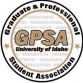          GRADUATE AND PROFESSIONAL STUDENT ASSOCIATIONTRAVEL AWARD INSTRUCTIONSGENERAL INFORMATIONThe purpose of the GPSA travel award program is to assist graduate students with funding for academically related travel needs, thus enhancing the ability of graduate students to pursue various activities and professional development within their fields. The travel award is designed as a monetary source of last resort, available to those students unable to acquire funding through their departments, individual research grants, and/or the professional society or organizers hosting the conferences or events. Eligible activities include traveling to conferences, meetings, performances, or workshops, conducting research in the field and at laboratories, libraries, archives, or museums. Preference is given to participatory activities that maximize both the University of Idaho’s visibility and the student’s potential for professional development. The funding that GPSA can provide, if any, is not designed to cover total travel expenses; therefore, applicants are encouraged to seek other sources of funding.ELIGIBILITY AND AWARD TERMSAny current University of Idaho graduate student enrolled full time, part time, or in GRAD 720 (*see below) through the Moscow campus or Online campus is eligible for a GPSA Travel award unless the applicant’s department is in default with the GPSA. When a department is unrepresented for more than two meetings in one semester or for two meetings in a row a department is considered in default. Students are eligible to apply for up to two funding periods before their trip and one after. Applicants enrolled during the spring semester and traveling during July 1 to the subsequent fall semester shall be considered “regularly enrolled” for the summer sessions and entitled to travel award benefits. Participation in GPSA activities, including acting as a department representative, does not enhance or reduce the applicant’s chance of receiving an award. Members of the committee are also eligible but cannot evaluate their own proposals. Students presenting their work in a conference or exposition/event/meeting may be required to participate at future UI GPSA events. Please acknowledge the support of the GPSA in produced materials and/or presentations. Submitting an application does not guarantee funding.Students are eligible for one travel award per fiscal year- July 1 to June 30 (*see below). The maximum amount that may be awarded to any student per award is $900 for students traveling internationally or $700 for students traveling nationally. The travel award committee reserves the right to lower successful applications by an equal percentage (you will receive no less than 70% of amount requested) to stay within budget. In the event that there are more successful applicants than money in an award period, preference will be given to students who have not received prior travel awards and/or who are presenting at a conference or meeting. Travel award funds may only be used for transportation, meals, accommodations, and registration fees. Travel costs are reimbursed after the travel has been completed (see Reimbursement Procedures). The GPSA does not honor requests for advanced funds.*Graduate students enrolled in GRAD 720 are eligible if they did not receive a travel award during the fiscal year of the last semester that the student was enrolled in non-GRAD 720 credits. Students are only eligible to apply for one (1) travel award while enrolled in GRAD 720, even if they are enrolled multiple semesters which span more than one fiscal year.SELECTION PROCESS AND NOTIFICATIONIn the event that more eligible applications are submitted than the budget can accommodate, the committee will first determine if granting partial awards (no less than 70% of the amount requested) can reasonably accommodate all applicants. If not, award recipients shall be selected via a lottery system. Eligible applications not selected by lottery may remain eligible for the next award period at the request of the applicant, granting that the application meets the criteria below. Students may apply for the two application deadlines immediately preceding their travel and the application deadline immediately following their travel. A student who does not receive a travel award during the submitted grant period may resubmit his/her travel award application. Award application must be individual in nature and content; group applications will not be considered. When traveling within a group, every member needs to submit an individual application reflecting his/her own individual work and costs. Prior to selection, applications are screened to make sure they have an eligible department representative. The applications will also be screened to ensure completeness of the packet. Applicants from a department in default and applications that are missing any of the required documents (see Application checklist) will be rejected without further review. Depending on the number of applications and funding available, applicants may or may not receive an award or partial award. Incomplete applications, late applications or those that contain inaccurate or false information will not be reviewed. The committee will review applications and notify applicants of the outcome of their applications within three weeks of the travel award application deadline. All materials submitted become property of the GPSA. This exempts GPSA from returning accepted and rejected applications to applicants. Make a copy of all submitted application materials for your own records. If you wish to appeal the committee’s decision, you must contact the Travel Awards Committee at gpsa-travel@uidaho.edu and send a formal cover letter within two calendar weeks from the application rejection notice explaining why the application should be reconsidered.DEADLINESThere are six funding cycles per academic year (July 1 - June 30). Application deadlines are as follows: July 15th, September 15th, November 15th, January 15th, March 15th, and May 15th. Applications must reach the GPSA drop box outside of room 201 Morrill Hall before 4:00 PM on the deadline date. GPSA will not be held responsible for applications that are mailed or delivered through inter-campus mail that are lost and do not reach the GPSA drop box in time. To ensure your application is received, email gpsa-travel@uidaho.edu to confirm its arrival. When the deadline falls on a weekend, school break, or holiday, applications are due at noon on the following working day unless otherwise publicized.REIMBURSEMENT PROCEDUREAll GPSA travel awards are paid by reimbursement when the student returns. Reimbursement can only be made for out-of-pocket expenses; no reimbursement will be made for the travel expenses purchased with bonus points (e.g., frequent flyer programs), vouchers, or any other form of in-kind payment. Reimbursement is conditional on original confirmable receipts of travel and participation (note that the original back page of an airline ticket, if traveling by air, may be required). In case of co-funding you need to present original receipts not covered by the additional funding source. Receipts for reimbursement must be turned in within sixty (60) days after returning from travel. Upon receiving a travel award and returning from travel, use the Reimbursement Form emailed to you by the Awards Chair. Submit pdf copies of receipts and the GPSA Travel Awards Reimbursement Form via email to Debbie Huffman (debbieh@uidaho.edu).Application ChecklistNote: Funds are distributed on a competitive basis through a formal application process.The application must be TYPED (except when noted otherwise) and all application materials must beSTAPLED in the following ORDER:GPSA Travel Award Application Form (five pages, starting with the GPSA Travel Grant Summary). Every section on the application must be completely filled out. The   form for the current academic year must be used. Before filling out your application, review pages 1-3 of this application packet. Please avoid acronyms.Student cover letter (one page maximum). This is where you justify to the GPSA Travel Committee why we should financially support your travel. This letter must be SIGNED and must address the following: A) purpose of travel, B) dates of travel, venue/place (if dates of travel are longer than meeting/research dates an explanation is needed), C) relevance (the direct benefit) to applicant AND the benefit to the University of Idaho, D) any additional funding applied for and/or secured for proposed travel (departmental or otherwise), and E) a summary of proposed work (i.e. not just your abstract).Letter from your faculty advisor or a member of your graduate committee on official department letterhead (one page maximum). This letter must be SIGNED and must address the following: A) describes the value of the student travel/participation, B) other travel money available from the department, individual research grants, or professional association hosting or inviting the student’s participation, and/or C) specifies money available for student travel. It is the applicant’s responsibility to ensure the faculty letter covers A-C.Evidence of participation from the event sponsors. In ALL CASES, the applicant’s name MUST appear on the official letter/registration/payment confirmation. If the conference event HAS NOT yet occurred: a copy of abstract acceptance letter OR registration payment/confirmation. If the event HAS occurred: a copy ofregistration/payment confirmation IS NECESSARY. Name badges are not accepted evidence of participation.a. If applying to attend a WORK MEETING (i.e. not a conference), LAB, or FIELD WORK/VISIT: (1) a separate document/letter must be included, written by the applicant stating the nature of work, (i.e. where you will be going, what you will be doing), AND (2) an additional letter on official letterhead SIGNED from person(s) who invited you/who you are meeting to confirm your participation and role in the proposed activity.GPSA Travel Award Application Form GPSA Travel Grant Summary(Section to be filled out by applicant)(Section below to be filled out by GPSA officials only)Application FormName: Department: Type of degree:  Master’s   Ph.D.     Other (specify): Type of degree:  Master’s   Ph.D.     Other (specify): Date Reviewed:Date Reviewed:Date Reviewed:Date Reviewed:Date Reviewed:Date Reviewed:Date Reviewed:Did the applicant receive an award?Did the applicant receive an award?Did the applicant receive an award?YESYESYESNOIf NO, reason:If NO, reason:If NO, reason:If NO, reason:If NO, reason:If NO, reason:If NO, reason:If YES, how much was awarded?  $If YES, how much was awarded?  $If YES, how much was awarded?  $If YES, how much was awarded?  $If YES, how much was awarded?  $If YES, how much was awarded?  $If YES, how much was awarded?  $Travel distance:InternationalNationalNationalNationalLocalLocalDates of Travel:Dates of Travel:Dates of Travel:Dates of Travel:Dates of Travel:Dates of Travel:Dates of Travel:Reviewed byReviewed byReviewed byReviewed byDate:Date:Date:Reviewed by:Reviewed by:Reviewed by:Reviewed by:Date:Date:Date:GPSA Award Committee Chair Signature:GPSA Award Committee Chair Signature:GPSA Award Committee Chair Signature:GPSA Award Committee Chair Signature:Date:Date:Date:GPSA President or Vice President Signature:GPSA President or Vice President Signature:GPSA President or Vice President Signature:GPSA President or Vice President Signature:Date:Date:Date:   A. Personal Information   A. Personal InformationApplicant Name: E-mail (@uidaho or @vandals.uidaho only):   Department:    Department: Department Chair:Phone number:Major Professor:Phone number:Department Administrative Assistant:Phone number:B. Travel InformationName of conference, event, workshop, laboratory, field location, etc. (Avoid acronymns)   Destination (city, state, country):Travel dates (mm/dd/yr-mm/dd/yr):Dates of actual meeting/research (mm/dd/yr-mm/dd/yr): Mode of travel (mark appropriate box(es) below):Car     Airplane     Train     Bus     Other (explain): C. Participation information(Mark the most appropriate answer to each of the following questions):     C. Participation information(Mark the most appropriate answer to each of the following questions):     C. Participation information(Mark the most appropriate answer to each of the following questions):     YesNoAttending a conference or meeting(s)Participating in a workshop, laboratory, or field work/visit *see 4a on p. 3Presenting a posterGiving an oral presentation or performance with someone elseGiving an oral presentation or performance aloneApplying or interviewing for jobs/networkingD. Budget Information (Fill out completely: include breakdown of expenses in Details column. If receiving support from other sources: note in this section, section G, and in letters)D. Budget Information (Fill out completely: include breakdown of expenses in Details column. If receiving support from other sources: note in this section, section G, and in letters)D. Budget Information (Fill out completely: include breakdown of expenses in Details column. If receiving support from other sources: note in this section, section G, and in letters)D. Budget Information (Fill out completely: include breakdown of expenses in Details column. If receiving support from other sources: note in this section, section G, and in letters)D. Budget Information (Fill out completely: include breakdown of expenses in Details column. If receiving support from other sources: note in this section, section G, and in letters)D. Budget Information (Fill out completely: include breakdown of expenses in Details column. If receiving support from other sources: note in this section, section G, and in letters) CategoryAmount ($)DetailsDetailsDetailsDetails Registration Transportation Car Rental: Taxi/bus/train: Airfare: Gas ($0.535/mile) Lodging Hotel/hostel ($/per day X # of days= total): Hotel/hostel ($/per day X # of days= total): Hotel/hostel ($/per day X # of days= total): Hotel/hostel ($/per day X # of days= total): Meals *Per diem when meals are not included in event registration: $55/day in  Idaho. For other states, check here. For other countries, check here. ($/per day X # of days = total): *Per diem when meals are not included in event registration: $55/day in  Idaho. For other states, check here. For other countries, check here. ($/per day X # of days = total): *Per diem when meals are not included in event registration: $55/day in  Idaho. For other states, check here. For other countries, check here. ($/per day X # of days = total): *Per diem when meals are not included in event registration: $55/day in  Idaho. For other states, check here. For other countries, check here. ($/per day X # of days = total): SUBTOTAL COST  OF PROPOSED TRAVEL  : Estimated total cost of the proposed travel: Estimated total cost of the proposed travel: Estimated total cost of the proposed travel: Estimated total cost of the proposed travel: FUNDS SECURED FROM OTHER  SOURCES: Including but not limited to: departmental funds, registration discounts or  society support (section G) and information in student and faculty letters: Including but not limited to: departmental funds, registration discounts or  society support (section G) and information in student and faculty letters: Including but not limited to: departmental funds, registration discounts or  society support (section G) and information in student and faculty letters: Including but not limited to: departmental funds, registration discounts or  society support (section G) and information in student and faculty letters: REMAINING  EXPENSES  : Subtract the funds secured from the total expense. Subtract the funds secured from the total expense. Subtract the funds secured from the total expense. Subtract the funds secured from the total expense.E. Funding InformationE. Funding InformationDollar amount requested from the GPSA should not exceed last row of section D (Note: may request up to $900 for international or $700 for national.Have you ever received a GPSA travel award before?     Yes     NoHave you ever received a GPSA travel award before?     Yes     NoIf yes, list month and year of all the most recent GPSA travel awards received:If yes, list month and year of all the most recent GPSA travel awards received:F. Student Registration Status [Note: Section F can be handwritten]F. Student Registration Status [Note: Section F can be handwritten]Signature below certifies that applicant is CURRENTLY a Part-time OR  Full-time (Mark ONE) graduate student in good standing in the department as of this date:Signature below certifies that applicant is CURRENTLY a Part-time OR  Full-time (Mark ONE) graduate student in good standing in the department as of this date:Signature of Department Chair or Administrative Assistant:Date:Print Name:Phone number:G. Declaration of Funding (filled out by applicant and initialed by Department Chair)[Note: Section G can be handwritten]Due to limited resources, the GPSA travel awards should be considered a monetary source of the last resort. It is not intended to subsidize or reimburse a department for graduate student travel, nor is such funding intended to reimburse project funds of individual faculty members within a given department. Instead, it is intended to help graduate students participate in professional functions who have no other sources of funding. It is the student’s responsibility to disclose secured and non-secured funding sources to the Department Chair. Department Chair please provide initials in the appropriate box(es):G. Declaration of Funding (filled out by applicant and initialed by Department Chair)[Note: Section G can be handwritten]Due to limited resources, the GPSA travel awards should be considered a monetary source of the last resort. It is not intended to subsidize or reimburse a department for graduate student travel, nor is such funding intended to reimburse project funds of individual faculty members within a given department. Instead, it is intended to help graduate students participate in professional functions who have no other sources of funding. It is the student’s responsibility to disclose secured and non-secured funding sources to the Department Chair. Department Chair please provide initials in the appropriate box(es):The GPSA award applicant will NOT receive any funds from or through your University department. The applicant can expect to receive matching department funds in the following amount: The applicant has received funding regardless of GPSA funding from the following source(s) for the amount(s) provided (including but not limited to registration or society support):Source:   Amount: Source:   Amount: The applicant has applied for funding (but funding is not yet secured) from the following source(s) for the amount(s) provided (including but not limited to registration or society support):Source: Amount: Source: Amount: H. Acknowledgement/Verification [Note: Section H can be handwritten]   By SIGNING below, we guarantee that, to the best of our knowledge, the information provided in this travel award application packet is correct. (All signatures are required for consideration for the GPSA travel award.)H. Acknowledgement/Verification [Note: Section H can be handwritten]   By SIGNING below, we guarantee that, to the best of our knowledge, the information provided in this travel award application packet is correct. (All signatures are required for consideration for the GPSA travel award.)Applicant:Date:Major Professor:Date:Department Chair:Date: